Назив евиденције: Лиценце за превоз у железничком саобраћајуВажеће издате лиценцеНАПОМЕНА: Лиценце за превоз у железничком саобраћају издају се на неодређено време, док железнички превозник испуњава услове утврђене Законом о железници („Службени гласник РСˮ, бр. 41/18 и 62/23)  Издате лиценце које су престале да важе и суспендоване лиценце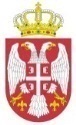 Република СрбијаДИРЕКЦИЈА ЗА ЖЕЛЕЗНИЦЕР. бр.Носилац лиценце(пословно име, седиште)Железнички превоз за који је издата лиценцаДатум издавањаБрој Решења о издавању лиценцеНапомена1.,,Србијавоз“ а.д.Немањина 6, 11000 БеоградРаније пословно име:,,Србија Воз“ а.д.Немањина 6, 11000 БеоградПревоз путника 15.01.2016.340-662/4-2015Решењем АПР БД 99863/2023 од 10. новембра 2023. године извршена је промена пословног имена, тако да гласи:  ,,Србијавоз“ а.д.Дирекција за железнице донела је Решење о измени решења о издавању лиценце I-02 Број: 340-1282/2023од 6. децембра 2023. године, због промене пословног имена имаоца лиценце.2.Србија Карго а.д.Немањина 6, 11000 БеоградПревоз робе 10.12.2015.340-533/5-20153.SI-Cargo Logistics d.o.o. BeogradЈурија Гагарина 32, 11070 Нови БеоградПревоз робе 15.10.2015.340-429/5 -20154.STANDARD LOGISTIC DOO NOVI BEOGRADМилутина Миланковића 25б, 11070 Нови БеоградПревоз робе 18.03.2014.340-136/3-20145.ELIXIR GROUP DOO ŠABACХајдук Вељкова 1, 15000ШабацПревоз за сопствене потребе06.11.2015.340-541/3-20156.KOMBINOVANI PREVOZ DOO BEOGRADГарибалдијева 2 , Београд-Земун , 11080 Земун , СрбијаПревоз робе 03.10.2017.340-814-2/2017Решењем АПР БД 73664/2019 од 01.08.2019. године, између осталог, извршена промена скраћеног пословног имена и седишта: KOMBINOVANI PREVOZ DOO, Милена Јовановића 15 , 18400 Прокупље7.DOO A.B. PREVOZ BEOGRADТоме Буше 14, Београд-Железник Превоз робе25.08.2016.340-443/2/2016Решењем АПР БД  17770/2022 од 04.03.2022. године извршена друга промена пословног имена: S RAIL DOO SUBOTICA.Решењем АПР БД 19002/2021 од 2.03.2021. године извршена је друга промена седишта: Ђуре Ђаковића 4, 24000 Суботица8.TRANS CARGO LOGISTIC DOO BEOGRADЈурија Гагарина 26, 11070 Нови БеоградПревоз робе 10.02.2017.340-263/20179.„RAIL TRANSPORT LOGISTIC DOOГоце Делчева 42, 11070 Нови БеоградПревоз робе 28.07.2016.340-413/2016Решењем АПР БД 26434/2019 од 18.03.2019. године извршена је друга  промена седишта: Шпанских бораца 48/11, 11070 Нови Београд10.EURORAIL LOGISTIC DOO BEOGRADТаковска 46, БеоградРаније пословно име и седиште:EURORAIL LOGISTICS DOO SMEDEREVOВучачка 45, СмедеревоПревоз робе 31.08.2017.340-803/2017Решењем АПР БД 101298/2017 од 30.11.2017. године извршена промена пословног имена: EURORAIL LOGISTICS DOO BEOGRAD.Решењем АПР БД 106702/2018 од 22.11.2018. године извршена је  промена седишта: Краља Милана 15, Београд-ВрачарРешењем АПР БД 68679/2023 од 27.7.2023. године извршена је промена седишта: Таковска 46, Београд-ПалилулаДирекција за железнице донела је Решење о измени решења о издавању лиценце I-02 Број: 340-942/2023од 5. септембра 2023. године, због промене пословног имена и седишта имаоца лиценце11.DESPOTIJA d.o.o. BeogradМилоја Ђака 23/г/2, Београд-Савски ВенацПревоз робе 28.07.2017.340-597-4/2017Решењем АПР БД 74913/2020 од 19.10.2020. године извршена промена пословног имена и седишта Despotija d.o.o Beograd-Voždovac, Булевар ЈНА 170 Београд12.„НИС А.Д. НОВИ САД“Народног Фронта 12, Нови СадПревоз за сопствене потребе02.02.2018.340-61-3/201813.„OBL LOGISTIC DOO BEOGRAD – Novi Beograd“Гандијева 109, БеоградПревоз робе 19.02.2018.340-188/2018Решењем АПР-а БД 31201/2021 од 15.04.2021. године извршена промена пословног имена и седишта: OBL LOGISTIC DOO BEOGRAD-ČUKARICA, Жарка Вуковића-Пуцара 19.Решењем АПР-а БД 81112/2022 од 16.09.2022. године извршена промена пословног имена и седишта: OBL LOGISTIC DOO SREMSKA MITROVICA, Јарачки пут 10, Сремска Митровица14.„ELEKTROPRIVREDA SRBIJE JP BEOGRAD-OGRANAK TENT“Драгољуба Урошевића –Црног 44, ОбреновацПревоз за сопствене потребе29.08.2018.340-1301-2/201815.„TRANSAGENT OPERATOR DOO BEOGRAD“Книћанинова 3, апартман 6, БеоградПревоз робе 10.01.2019.340-3-2/2019Решењем АПР-а БД 90593/2020од 4.12.2020. године извршена промена седишта: Узун Миркова 3, Београд-Стари Град16.„ATM BG DOO NOVI BEOGRAD“Булевар Михајла Пупина 127, БеоградПревоз за сопствене потребе14.01.2019.340-43-2/201917.,,Global Neologistics d.о.о. Beograd-Savski venac“Војводе Миленка 7, Београд-Савски венац Раније пословно име и седиште:,,Global Neologistics d.о.о. Beograd-Stari grad“Кнегиње Љубице 4, БеоградПревоз робе 18.09.2020.     340-971/2020Решењем АПР-а БД 3752/2024од 23.1.2024. године извршена промена седишта: Војводе Миленка 7, Београд-Савски венац18.PIMK д.о.о. ДимитровградБалканска 109, ДимитровградПревоз робе 03.09.2021.340-971-2/202119.Sinhron Rail д.о.о. БеоградМилутина Миланковића број 1 K/4, Нови БеоградПревоз робе18.03.2022.340-248-3/202220.Enna Transport Bgd д.о.о. БеоградМилутина Миланковића број 120 Г-3, Нови БеоградПревоз робе25. 03. 2022. 340-266-7/202221.ZGOP DOO NOVI SADИндустријска бб, Нови СадПревоз за сопствене потребе06.07.2022.340-775-2/202222.Rail Cargo Carrier - Southeast d.o.o. BeogradХаџи Мелентијева 46Превоз робе14.07.2022.340-703-5/2022Решењем АПР-а БД 25642/2023 од 22.3.2023. године извршена је промена пословног имена и седишта, тако да сада гласи: Rail Cargo Carrier - Serbia d.o.o. Beograd, Омладинских бригада 21/А1.1 23.„M-RAIL” dooПрва индустријска 14, Крњешевци, Стара ПазоваПревоз робе26. 04. 2024. 001327246 2024 12500 002 001 340 00224.„RAILIMPEX“ д.о.о. ДимитровградБалканска број 123, ДимитровградПревоз робе14. 05. 2024. 001353840 2024 12500 002 000 340 002Р.бр.Број и датум издавања лиценце која је престала да важиПривредно друштво(пословно име, седиште)Напомена1.340-109/2018 од 23.01.2018.NCL NEO CARGO LOGISTIC DOOШеснаестог Октобра 38, Београд-ЗвездараЛиценца одузета Решењем број 340-742/2022 од 27.06.2022. године2.340-296/3-2015 од 05.06.2015.PRIVREDNO DRUŠTVO ZGOP AD NOVI SADВасе Стајића 2, 21000 Нови СадЛиценца престала да важи по сили закона у складу са чланом 83.ст. 9. Закона о железници.Носилац лиценце брисан из АПР 22.6.2022. године3.340-971-5/2018 од 23.08.2018.LOKOTRANS DOO BEOGRADВенизелосова 50, БеоградЛиценца одузета Решењем I-02 Број: 340-428/2023 од 18. 4. 2023. године  4.340-804-4/2017 од 26.09.2017.PANNON RAIL DOOМатије Корвина 17, 24000СуботицаЛиценца одузета Решењем I-02 Број: 340-606/2023 од 30. маја 2023. године